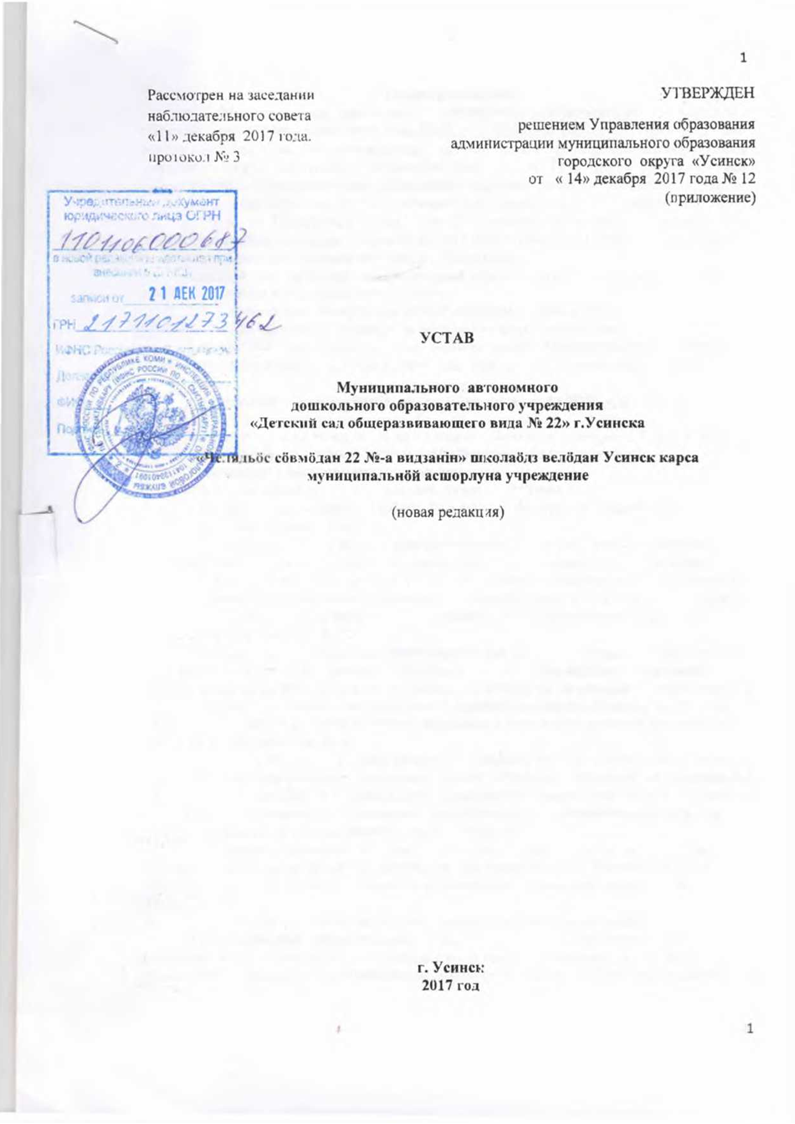                                                              УСТАВМуниципального  автономногодошкольного образовательного учреждения«Детский сад общеразвивающего вида № 22» г.Усинска«Челядьöс сöвмöдан 22 №-а видзанiн» школаöдз велöдан Усинск карсамуниципальнöй асшорлуна учреждение(новая редакция)г. Усинск2017г.1.Общие положения1.1. Муниципальное автономное  дошкольное образовательное  учреждение «Детский  сад  общеразвивающего вида № 22 »  г. Усинска  (далее по тексту – Детский сад)  создано на основании  постановления   администрации  муниципального образования городского  округа  «Усинск» от 21 декабря 2010 года  №  1776  путём  изменения типа  существующего Муниципального дошкольного образовательного учреждения  «Детский сад общеразвивающего вида № 22» г. Усинска, зарегистрированного  в  инспекции   ФНС  по  г. Усинску Республики Коми  от 20 сентября 2010 года  (свидетельство государственной регистрации – серия 11 № 001835262;  присвоен ОГРН 1101106000687) в целях реализации прав каждого человека на образование.  Детский сад является некоммерческой организацией и не ставит извлечение прибыли основной целью своей деятельности.         1.2.   Организационно-правовая форма: автономное  учреждение         1.3.  Тип учреждения: дошкольная образовательная организация.         1.4. Полное  наименование  на русском языке: Муниципальное  автономное дошкольное  образовательное  учреждение «Детский  сад  общеразвивающего вида №  22»  г. Усинска.Сокращенное  наименование на русском языке: МАДОУ «ДС ОВ № 22»  г. Усинска.         1.5. Полное наименование на коми языке: «Челядьöс сöвмöдан 22 №-а видзанiн» школаöдз велöдан Усинск карса  муниципальнöй асшорлуна учреждение». Сокращенное наименование на коми языке: «Челядьöс сöвмöдан 22 №-а  видзанiн Усинск к. ШВМАУ.         1.6. Место нахождения: 169710, Российская Федерация, Республика Коми, г. Усинск, ул. Приполярная,  д. 4а.  1.7. Детский сад является правопреемником по всем правам и обязанностям  муниципального дошкольного образовательного учреждения «Детский сад общеразвивающего вида № 22» г. Усинска, созданного на основании   постановления    администрации муниципального образования городского округа «Усинск»  от 13 декабря 2009 года № 1880, путём реорганизации муниципального дошкольного образовательного учреждения «Детский сад № 22».1.8. Детский сад является правопреемником по всем правам и обязанностям  муниципального дошкольного образовательного учреждения «Детский сад общеразвивающего вида № 22» г. Усинска, созданного на основании   постановления    администрации муниципального образования городского округа «Усинск»  от 13 декабря 2009 года № 1880, путём реорганизации муниципального дошкольного образовательного учреждения «Детский сад № 22».1.9. Учредителем и собственником имущества Детского сада является муниципальное образование городского округа «Усинск». Функции и полномочия учредителя от имени муниципального образования городского округа «Усинск» осуществляет Управление образования администрации муниципального образования городского округа «Усинск» (далее по тексту – Учредитель).1.10. Взаимоотношения и  ответственность  Учредителя в части  управления Детским садом определяется  действующим законодательством Российской Федерации  Республики Коми, муниципальными нормативными правовыми актами и настоящим Уставом.1.11. Учредитель осуществляет следующие функции и полномочия:1) Организация предоставления общедоступного и бесплатного дошкольного образования по основным общеобразовательным программам в муниципальных дошкольных образовательных организациях (далее по тексту - МДОО) (за исключением полномочий по финансовому обеспечению реализации основных общеобразовательных программ в соответствии с федеральным государственным образовательным стандартом);2)  Создание условий для осуществления присмотра и ухода за детьми, содержания детей в МДОО;3) Организация предоставления дополнительного образования детей в МДОО (за исключением дополнительного образования детей, финансовое обеспечение которого осуществляется органами государственной власти субъекта Российской Федерации); 4)  Создание, реорганизация, ликвидация, изменение типа МДОО;5) Обеспечение содержания зданий и сооружений МДОО, обустройство прилегающих к ним территорий;6) Учёт детей, подлежащих обучению по образовательным программам дошкольного образования и проживающих на территории муниципального образования;7) Закрепление МДОО за конкретными территориями муниципального образования;8) Учёт форм получения образования, определённых родителями (законными представителями) детей;9)  Согласование Программы развития МДОО;          10)  Согласование создания филиала (отделения), представительства МДОО;          11) Обеспечение перевода воспитанников с согласия родителей (законных представителей) воспитанников в другие МДОО, в случае прекращения деятельности организации, осуществляющей образовательную деятельность, аннулирования соответствующей лицензии;12) Установление порядка и сроков проведения аттестации кандидатов на должность руководителя МДОО;13) Обеспечение информационной открытости муниципальной системы образования, организация мониторинга муниципальной системы образования;14)  Вправе- устанавливать плату, взимаемую с родителей (законных представителей) за присмотр и уход за детьми в МДОО, реализующих основную общеобразовательную программу дошкольного образования, и её размер;- снизить размер родительской платы за осуществление присмотра и ухода за детьми в МДОО или не взимать её с отдельных категорий родителей (законных представителей) в определяемых им случаях и порядке;- осуществлять иные полномочия, предусмотренные действующим законодательством Российской Федерации, Республики Коми, муниципальными правовыми актами и настоящим Уставом;15) Обеспечение учебниками и учебными пособиями, а также учебно-методическими материалами, средствами обучения и воспитания организаций, осуществляющих образовательную деятельность по основным  образовательным программам, в пределах федерального государственного образовательного стандарта осуществляется за счёт бюджетных ассигнований местных бюджетов;16) Осуществление ведомственного (учредительного) контроля за деятельностью подведомственных МДОО. 1.12. Детский сад вправе открывать представительства и создавать филиалы (отделения) в соответствии с действующим  законодательством Российской Федерации по согласованию с Учредителем.1.13. Детский сад самостоятелен в формировании своей структуры, если иное не установлено федеральными законами. В структуру Детского сада входят группы общеразвивающей направленности,  логопедический пункт, консультативный пункт.   1.14. Детский сад в своей деятельности руководствуется Конституцией Российской Федерации, Федеральным законом «Об образовании в Российской Федерации», Федеральным законом «Об автономных учреждениях», а также другими федеральными законами, иными нормативными правовыми актами Российской Федерации, Конституцией Республики Коми, Законом Республики Коми «Об образовании» и иными нормативными правовыми актами Республики Коми, муниципальными нормативными правовыми актами, настоящим Уставом, а также принятыми Детским садом локальными нормативными актами, содержащими нормы, регулирующие образовательные отношения.1.15. Деятельность Детского сада основывается на принципах демократии, гуманизма, общедоступности образования, приоритета общечеловеческих ценностей, жизни и здоровья человека, гражданственности, свободного развития личности, автономности и светского характера образования, а также на принципах дошкольного образования в соответствии с федеральным государственным образовательным стандартом дошкольного образования.1.16. В  Детском саду создание и деятельность политических партий, религиозных организаций (объединений) не допускаются.1.17.Детский сад обладает автономией, под которой понимается самостоятельность в осуществлении образовательной, научной, административной, финансово-экономической деятельности, разработке и принятии локальных нормативных актов в соответствии с законодательством об образовании, иными нормативными правовыми актами Российской Федерации, Республики Коми и уставом Детского сада.1.18.Детский сад является юридическим лицом и от своего имени может приобретать и осуществлять имущественные и личные неимущественные права, нести обязанности, быть истцом и ответчиком в суде, вправе открывать лицевые счета в порядке, установленном действующим законодательством Российской Федерации, иметь обособленное имущество на праве оперативного управления.1.19. Детский сад имеет печать со своим наименованием, а также соответствующие штампы, бланки, вывеску. 1.20. Права   юридического  лица   Детского сада в  части  ведения  уставной   финансово-хозяйственной  деятельности  возникают  с  момента его  государственной регистрации.1.21. Право  на образовательную деятельность  возникает у Детского сада с  момента принятия лицензирующим органом решения о выдаче Детскому саду лицензии на образовательную деятельность. 1.22. Детский сад может получать общественную аккредитацию в различных российских, иностранных и международных организациях. Порядок проведения общественной аккредитации, формы и методы оценки при ее проведении, а также права, предоставляемые аккредитованной организации, осуществляющей образовательную деятельность, устанавливаются общественной организацией, которая проводит общественную аккредитацию.1.23. Детский сад  отвечает по своим обязательствам, закреплённым за ним имуществом, за исключением недвижимого имущества и особо ценного имущества, закреплённого за ним Учредителем или  приобретённого за счёт средств, выделенных ему Учредителем на приобретение этого имущества.1.24. Собственник имущества не несёт ответственность по обязательствам  Детского сада. Детский сад не отвечает по обязательствам собственника имущества.1.25. В Детском саду созданы условия для ознакомления всех работников, родителей (законных представителей) воспитанников с его уставом.1.26. Детский сад обязан осуществлять свою деятельность в соответствии с законодательством об образовании, в том числе:1) обеспечивать реализацию в полном объеме образовательных программ, соответствие качества подготовки воспитанников установленным требованиям, соответствие применяемых форм, средств, методов обучения и воспитания возрастным, психофизическим особенностям, склонностям, способностям, интересам и потребностям воспитанников;2) создавать безопасные условия обучения, воспитания и развития воспитанников, присмотра и ухода за воспитанниками, их содержания в соответствии с установленными нормами, обеспечивающими жизнь и здоровье воспитанников, работников Детского сада;3) соблюдать права и свободы воспитанников, родителей (законных представителей) воспитанников, работников Детского сада.1.27. Детский сад несет ответственность в установленном законодательством Российской Федерации порядке за невыполнение или ненадлежащее выполнение функций, отнесенных к его компетенции, за реализацию не в полном объеме образовательных программ в соответствии с учебным планом, качество образования своих выпускников, а также за жизнь и здоровье воспитанников, работников Детского сада. За нарушение или незаконное ограничение права на образование и предусмотренных законодательством об образовании прав и свобод воспитанников, родителей (законных представителей) воспитанников, нарушение требований к организации и осуществлению образовательной деятельности Детский сад и его должностные лица несут административную ответственность в соответствии с Кодексом Российской Федерации об административных правонарушениях. 1.28. В случаях, не предусмотренных положениями настоящего устава, применяются нормы действующего законодательства Российской Федерации. 2. Цели, предмет и виды деятельности2.1. Целями деятельности Детского сада являются: 1) Образовательная деятельность по образовательным программам в соответствии с пунктом 2.3. настоящего Устава. 2)  Присмотр и уход за детьми.3) Обеспечение соответствия образовательной деятельности и подготовки воспитанников, освоивших образовательные программы дошкольного образования независимо от формы получения образования и формы обучения, установленным требованиям федерального государственного образовательного стандарта дошкольного образования.4) Формирование общей культуры, развитие физических, интеллектуальных, нравственных, эстетических и личностных качеств, формирование предпосылок учебной деятельности, сохранение и укрепление физического и психического здоровья детей дошкольного возраста, в том числе их эмоционального благополучия.5) Обеспечение равных возможностей для полноценного развития каждого ребёнка в период дошкольного детства независимо от места жительства, пола, нации, языка, социального статуса, психофизических и других особенностей (в том числе ограниченных возможностей здоровья).6) Объединение обучения и воспитания в целостный образовательный процесс на основе духовно-нравственных и социокультурных ценностей и принятых в обществе правил и норм поведения в интересах человека, семьи, общества.2.2. Предметом деятельности Детского сада является оказание услуг (выполнение работ) по реализации полномочий в сфере образования, предусмотренных федеральными законами, законами Республики Коми, нормативными правовыми актами Российской Федерации и нормативными правовыми актами Республики Коми в сфере образования, нормативными правовыми актами Учредителя. 2.3. Для достижения указанных целей, в пределах установленного Учредителем муниципального задания Детский сад осуществляет следующие основные виды деятельности:- реализация общеобразовательных программ дошкольного образования;- присмотр и уход за детьми;            - реализация дополнительных общеобразовательных программ – дополнительных общеразвивающих программ.2.4. Учредитель формирует и утверждает муниципальное задание для Детского сада в соответствии с основными видами деятельности Детского сада. Детский сад не вправе отказаться от выполнения муниципального задания.2.5. Для достижения целей, указанных в пункте 2.1. настоящего Устава, Детский сад:- разрабатывает, утверждает и реализует  основную общеобразовательную программу дошкольного образования в соответствии с федеральным государственным образовательным стандартом и с учетом соответствующей примерной основной образовательной программы в соответствии с лицензией на осуществление образовательной деятельности; - разрабатывает, утверждает и реализует дополнительные общеобразовательные программы – дополнительные общеразвивающие программы; - разрабатывает, утверждает и обеспечивает выполнение режима пребывания воспитанников в Детском саду и мероприятий по присмотру и уходу за воспитанниками.2.6. В соответствии с законодательством об образовании также к компетенции Детского сада относятся:1) разработка и принятие правил внутреннего распорядка воспитанников, правил внутреннего трудового распорядка, иных локальных нормативных актов;2) материально-техническое обеспечение образовательной деятельности, оборудование помещений, развивающей предметно-пространственной среды в соответствии с федеральным государственным образовательным стандартом дошкольного образования;3) предоставление Учредителю и общественности ежегодного отчета о поступлении и расходовании финансовых и материальных средств, а также отчета о результатах самообследования;4) установление штатного расписания, если иное не установлено нормативными правовыми актами Российской Федерации;5) прием на работу работников, заключение с ними и расторжение трудовых договоров, распределение должностных обязанностей, создание условий и организация дополнительного профессионального образования работников;6) разработка и утверждение по согласованию с Учредителем Программы развития Детского сада;7) приём воспитанников в Детский сад;8) создание условий для развития индивидуальных потребностей отдельных категорий детей, в том числе с ограниченными возможностями здоровья; 9) определение учебных изданий, учебных пособий, используемых при реализации основной общеобразовательной  программы дошкольного образования с учётом требований федерального государственного образовательного стандарта, а также примерной образовательной программы дошкольного образования; 10) индивидуальный учет результатов освоения воспитанниками образовательной программы, а также хранение в архивах информации об этих результатах на бумажных и (или) электронных носителях;11) использование и совершенствование методов обучения и воспитания, образовательных технологий, электронного обучения;12) проведение самообследования, обеспечение функционирования внутренней системы оценки качества образования;13) создание необходимых условий для охраны и укрепления здоровья, организации питания воспитанников и работников Детского сада;14) создание условий для занятий воспитанниками физической культурой и спортом;15) содействие деятельности общественных объединений, родителей (законных представителей) несовершеннолетних воспитанников, осуществляемой в Детском саду и не запрещенной законодательством Российской Федерации;16) организация научно-методической работы, в том числе организация и проведение научных и методических конференций, семинаров;17) обеспечение создания и ведения официального сайта Детского сада в сети «Интернет»;18) иные вопросы в соответствии с законодательством Российской Федерации.2.7. Детский сад вправе осуществлять следующие иные виды деятельности, не являющиеся основными видами деятельности, лишь постольку, поскольку это служит достижению целей, ради которых создан Детский сад, и соответствует указанным целям:- консультационная, просветительская деятельность;- концертная деятельность;- участие в целевых программах, конкурсах, грантах;            - реализация платных услуг и платных образовательных услуг.2.8. Детский сад вправе  осуществлять деятельность за счет средств физических лиц по договорам об оказании платных услуг. Доход от оказания платных услуг используется Детским садов в соответствии с локальным нормативным актом Детского сада на уставные цели.2.9. Платные услуги не могут быть оказаны вместо образовательной деятельности, финансовое обеспечение которой осуществляется за счет бюджетных ассигнований.3. Организация образовательной деятельности3.1. Образовательная деятельность Детского сада осуществляется по основной общеобразовательной программе дошкольного образования в соответствии с порядком установленным Министерством образования и науки Российской Федерации.Требования к структуре, объёму, условиям реализации и результатам освоения основной общеобразовательной программы дошкольного образования определяются федеральным государственным образовательным стандартом дошкольного образования.3.2. Нормативный срок обучения определяется основной общеобразовательной программой дошкольного образования, реализуемой Детским садом. 3.3. Дошкольное образование направлено на формирование общей культуры, развитие физических, интеллектуальных, нравственных, эстетических и личностных качеств, формирование предпосылок учебной деятельности, сохранение и укрепление здоровья детей дошкольного возраста.  3.4. Образовательные программы дошкольного образования направлены на всестороннее развитие личности детей дошкольного возраста с учётом их возрастных и индивидуальных  особенностей, в том числе достижение детьми дошкольного возраста уровня развития, необходимого и достаточного для успешного освоения ими образовательных программ начального общего образования на основе индивидуального подхода к детям дошкольного возраста и специфичных для детей дошкольного возраста видов деятельности.   3.5. Основная общеобразовательная программа самостоятельно разрабатывается и утверждается Детским садом в соответствии с федеральным государственным образовательным стандартом дошкольного образования и с учётом соответствующей примерной образовательной программы дошкольного образования.3.6. Обучение по основной общеобразовательной программе дошкольного образования в Детском саду осуществляется в очной форме.3.7. Для воспитанников, нуждающихся в длительном лечении, детей-инвалидов, которые по состоянию здоровья не могут посещать Детский сад, на основании заключения медицинской организации и письменного обращения родителей (законных представителей) Детским садом организуется обучение на дому в соответствии с законодательством об образовании Республики Коми. 3.8. Родители (законные представители) воспитанников, обеспечивающие получение детьми дошкольного образования в форме семейного образования, имеют право на получение методической, психолого-педагогической, диагностической и консультативной помощи без взимания платы на базе консультативного пункта Детского сада.  Допускается сочетание различных форм получения образования и форм обучения.3.9.Образовательная деятельность в Детском саду осуществляется на государственном языке Российской Федерации – русском. 3.10. Освоение основной общеобразовательной программы дошкольного образования не сопровождается проведением промежуточной аттестации и итоговой аттестации воспитанников.            3.11. Образовательная деятельность по основной общеобразовательной программе дошкольного образования в Детском саду осуществляется в  группах общеразвивающей   направленности. В группы могут включаться как воспитанники одного возраста, так  и воспитанники разных возрастов (разновозрастные группы).Подбор контингента разновозрастной группы определен с учётом возможности организации в ней режима дня, соответствующего анатомо-физиологическим особенностям каждой возрастной группы.3.12. Детский сад обеспечивает получение дошкольного образования, присмотр и уход за воспитанниками в возрасте от 2 месяцев до прекращения образовательных отношений.3.13. В Детский сад принимаются дети в возрасте от 2 месяцев,  при приёме  между родителем (законным представителем) и Детским садом заключается договор об образовании, после чего издаётся приказ  о приёме на обучение ребёнка по образовательной программе дошкольного образования. 3.14. Количество детей в группах Детского сада определяется в соответствии с требованиями санитарных правил и нормативов. 3.15. Образовательная деятельность по основной общеобразовательной программе организуется в соответствии с расписанием непосредственно образовательной деятельности, которое определяется Детским садом.       	3.16. Учебный год в Детском саду начинается 1 сентября и заканчивается 31 мая в соответствии с учебным планом основной общеобразовательной программы дошкольного образования.        	3.17.В процессе освоения основной общеобразовательной программы воспитанникам предоставляются каникулы. Сроки начала и окончания каникул определяются Детским садом самостоятельно в календарном учебном графике в соответствии с образовательной программой дошкольного образования.3.18. Максимально допустимый объём образовательной нагрузки соответствует санитарным правилам и нормативам и регламентируется локальным нормативным актом Детского сада.3.19. При реализации основной общеобразовательной программы дошкольного образования может проводиться оценка индивидуального развития детей в рамках педагогической диагностики. Результаты педагогической диагностики используются для индивидуализации образования и оптимизации работы с группой детей. 3.20. При необходимости используется психологическая диагностика развития детей, которую проводит педагог-психолог. Участие  ребёнка в психологической диагностике допускается только с согласия его родителей (законных представителей). Формы, периодичность и порядок проведения диагностики определяется Детским садом самостоятельно и закрепляется в локальном нормативном акте.3.21.Воспитанники по завершении учебного года переводятся в следующую возрастную группу в соответствии с локальным нормативным актом Детского сада.3.22. Воспитанники переводятся на обучение по адаптированным образовательным программам в соответствии с рекомендациями психолого-медико-педагогической комиссии только с согласия родителей (законных представителей) воспитанников. 3.23.Воспитанники, имеющие успехи в учебной, физкультурной, спортивной, творческой деятельности поощряются Детским садом в порядке, предусмотренном его локальным нормативным актом.3.24.При реализации основной общеобразовательной программы дошкольного образования Детский сад обеспечивает взаимодействие с родителями (законными представителями) по вопросам образования ребёнка, непосредственного вовлечения их в образовательную деятельность на основе выявления потребностей и поддержки образовательных инициатив семьи.3.25. Образовательная деятельность Детского сада по реализации дополнительных общеразвивающих программ осуществляется в соответствии с порядком, установленным Министерством образования и науки Российской Федерации, и локальным нормативным актом Детского сада. При реализации дополнительных общеразвивающих программ деятельность воспитанников осуществляется в различных объединениях по интересам (секциях, группах, кружках, студиях).3.26. Режим  работы определяется Детским садом, самостоятельно исходя из пятидневной рабочей недели. Все группы функционируют в режиме полного дня – 12 часов: с 07.00 до 19.00. При наличии запроса могут открываться группы кратковременного пребывания.3.27.За воспитанниками Детского сада осуществляется присмотр и уход – комплекс мер по организации питания и хозяйственно-бытового обслуживания воспитанников, обеспечению соблюдения ими личной гигиены и режима дня.3.28.В Детском саду организовано сбалансированное питание  воспитанников в соответствии с санитарными правилами и нормативами и положением об организации питания воспитанников в Детском саду. 3.29.Режим пребывания воспитанников в Детском саду составлен в соответствии с основной общеобразовательной программой дошкольного образования, санитарными правилами и нормативами, включает в себя непосредственно образовательную деятельность, прогулку не менее двух раз в день, дневной сон, личную гигиену, игровую деятельность и др. виды деятельности и регламентируется  локальным  нормативным актом Детского сада.3.30. Детский сад при реализации основной общеобразовательной программы и при осуществлении присмотра и ухода за детьми создаёт условия для охраны здоровья воспитанников в соответствии с требованиями законодательства об образовании, за исключением оказания первичной медико-санитарной помощи, прохождения периодических медицинских осмотров и диспансеризации, отнесённых к компетенции органов здравоохранения.Детский сад предоставляет безвозмездно для медицинской организации помещение, соответствующее условиям и требованиям для осуществления медицинской деятельности. 3.31.В Детском саду созданы условия для оказания воспитанникам психолого-педагогической и социальной помощи. 3.32.При реализации основной общеобразовательной программы используются различные образовательные технологии, в том числе электронное обучение.Использование при реализации основной общеобразовательной программы методов и средств обучения и воспитания, образовательных технологий, наносящих вред физическому или психическому здоровью воспитанников, запрещается. 4. Управление Детским садом4.1. Управление Детским садом осуществляется в соответствии с законодательством Российской Федерации и настоящим уставом на основе сочетания принципов единоначалия и коллегиальности.4.2. Единоличным исполнительным органом Детского сада является заведующий, который осуществляет текущее руководство деятельностью Детского сада, действует в соответствии с законодательством Российской Федерации, настоящим Уставом, трудовым договором (контрактом) и должностной инструкцией.4.3. Заведующий Детским садом в соответствии с законодательством Российской Федерации и настоящим Уставом назначается и освобождается от должности Учредителем Детского сада. Должностные обязанности заведующего Детским садом не могут исполняться по совместительству.Запрещается занятие должности заведующего Детским садом лицами, которые не допускаются к педагогической деятельности по основаниям, установленным трудовым законодательством  Российской Федерации.Кандидаты на должность заведующего, заведующий Детским садом проходят обязательную аттестацию в соответствии с порядком и в сроки, установленные Учредителем.4.4. Права и обязанности заведующего Детским садом, его компетенция в области управления Детским садом определяются в соответствии с законодательством об образовании и настоящим Уставом. Заведующий Детским садом:- без доверенности действует от имени Детского сада, в том числе представляет его интересы и совершает сделки от его имени;- распоряжается имуществом и денежными средствами Детского сада; -открывает лицевые счета в порядке, установленном действующим законодательством Российской Федерации, выдаёт доверенности;- составляет структуру и утверждает штатное расписание Детского сада по согласованию с Учредителем, план его финансово-хозяйственной деятельности, ведёт годовую бухгалтерскую отчетность и регламентирующие деятельность Детского сада внутренние документы; - издает приказы и дает указания, обязательные для исполнения всеми работниками Детского сада; - назначает и освобождает от должности своих заместителей, главного бухгалтера, руководителей структурных подразделений по согласованию с Учредителем и других работников, при приеме на работу заключает с ними трудовые договоры (контракты);- определяет должностные обязанности всех работников; - устанавливает оклады, надбавки, доплаты, премии работникам;- организует аттестацию работников Детского сада на соответствие занимаемой должности;- осуществляет приём воспитанников и комплектование групп в соответствии с локальным нормативным актом Детского сада;- создает условия для реализации основной общеобразовательной программы дошкольного образования;- обеспечивает выполнение санитарно-гигиенических, противопожарных и других норм и правил по охране жизни и здоровья воспитанников и работников Детского сада; - определяет состав, объём и порядок защиты сведений конфиденциального характера, персональных данных воспитанников, работников, обеспечивает сохранность конфиденциальной информации;- решает вопросы, которые не отнесены к компетенции иных органов управления Детским садом; - несёт ответственность перед государством, обществом и Учредителем за деятельность Детского сада в пределах своих должностных обязанностей.4.5. В Детском саду сформированы коллегиальные органы управления, к которым относятся наблюдательный  совет Детского сада, общее собрание работников Детского сада, педагогический совет.4.6. В Детском саду  создается наблюдательный совет из 7 членов.4.6.1.   В состав наблюдательного совета входят представтели: - от  Учредителя – 1 человек;- от комитета по управлению муниципальным имуществом – 1 человек;- от общественности и родителей (законных представителей) воспитанников, лиц, имеющих заслуги и достижения в соответствующей сфере деятельности – 3 человека;- от работников Детского сада, избираемые  общим собранием  работников Детского сада – 2 человека.4.6.2. Срок полномочий наблюдательного совета  пять лет.4.6.3. Одно и тоже лицо может быть членом наблюдательного совета Детского сада неограниченное число раз.4.6.4. Заведующий Детским садом и его заместители не могут быть членами наблюдательного совета.4.6.5. Членами наблюдательного совета  не могут быть лица, имеющие неснятую или непогашенную судимость.4.6.6. Детский сад не вправе выплачивать членам наблюдательного совета вознаграждение за выполнение им своих обязанностей, за исключением компенсации документально подтвержденных расходов, непосредственно связанных с участием в работе наблюдательного совета.4.6.7. Члены наблюдательного совета могут пользоваться услугами Детского сада только на равных условиях с другими гражданами.4.6.8. Решение о назначении членов наблюдательного совета или досрочном прекращении их полномочий принимается Учредителем.4.6.9. Полномочия члена наблюдательного совета могут быть прекращены досрочно:- по просьбе члена наблюдательного совета;- в случае невозможности исполнения членом наблюдательного совета своих обязанностей по состоянию здоровья или по причине его отсутствия в месте нахождения автономного учреждения в течение четырех месяцев;- в случае привлечения члена наблюдательного совета  к уголовной ответственности.4.6.10. Полномочия члена наблюдательного совета  Детского сада, являющегося представителем органа местного самоуправления или муниципального органа управления образования и состоящего с этим органом в трудовых отношениях, могут быть также прекращены досрочно в случае прекращения трудовых отношений.4.6.11. Вакантные места, образовавшиеся в наблюдательном совете детского сада в связи со смертью или с досрочным прекращением полномочий его членов, замещаются на оставшийся срок полномочий наблюдательного совета Детского сада. В случае, если количество выборных членов наблюдательного совета уменьшается, оставшиеся члены наблюдательного совета должны принять решение о проведении довыборов членов наблюдательного совета. Новые члены наблюдательного совета должны быть избраны в течение месяца со дня выбытия из наблюдательного совета предыдущих членов.4.6.12. Председатель наблюдательного совета избирается на срок полномочий наблюдательного совета Детского сада членами наблюдательного совета из их числа простым большинством голосов от общего числа голосов членов наблюдательного совета.4.6.13. Представитель работников Детского сада не может быть избран председателем наблюдательного совета Детского сада.  4.6.14. Наблюдательный совет Детского сада в любое время вправе переизбрать своего председателя.4.6.15. Председатель наблюдательного совета организует работу наблюдательного совета, созывает его заседания, председательствует на них и организует ведение протокола. 4.6.16. В отсутствие председателя наблюдательного совета его функции осуществляет старший по возрасту член наблюдательного совета, за исключением представителей от работников Детского сада.4.6.17. Заместителем председателя наблюдательного совета избирается старший по возрасту член наблюдательного совета, за исключением представителей работников Детского сада, простым большинством голосов от общего числа голосов членами наблюдательного совета.4.6.18. Секретарь наблюдательного совета избирается на срок полномочий наблюдательного совета членами наблюдательного совета простым большинством голосов от общего числа голосов членов наблюдательного совета.4.6.19. Секретарь наблюдательного совета отвечает за подготовку заседания наблюдательного совета, ведения протокола заседания и достоверность отраженных в  нем сведений, а также осуществляет рассылку извещений о месте и сроках проведения заседания.  Извещение о проведении заседания и иные материалы должны быть направлены членом наблюдательного совета не позднее, чем за три дня до проведения заседания.4.7. Компетенция наблюдательного совета Детского сада:4.7.1.  Наблюдательный совет рассматривает: 4.7.1.1. Предложения Учредителя или заведующего о внесении  изменений в устав Детского сада. 4.7.1.2. Предложения Учредителя или заведующего о создании ликвидации филиалов, об открытии и закрытии его представительств; 4.7.1.3. Предложения Учредителя или заведующего о  реорганизации Детского сада или о его ликвидации.4.7.1.4. Предложения Учредителя или заведующего об изъятии имущества, закрепленного за Детским садом на праве оперативного управления. 4.7.1.5. Предложения заведующего об участии Детского сада в других юридических лицах, в том числе о внесении денежных средств и иного имущества в уставный (складочный) капитал других юридических лиц или передаче такого имущества иным образом другим юридическим лицам, в качестве учредителя или участника.4.7.1.6. Проект плана финансово-хозяйственной деятельности Детского сада и дает заключение, копия которого направляется Учредителю автономного учреждения.4.7.1.7. По представлению заведующего Детским садом проекты отчетов о деятельности детского сада и об использовании его имущества, об исполнении плана его финансово- хозяйственной деятельности, годовую бухгалтерскую отчетность Детского сада и утверждает их. 4.7.1.8. Предложения заведующего о совершении сделок по распоряжению имуществом, которым в соответствии с законодательством, не вправе распоряжаться самостоятельно.4.7.1.9. Предложения заведующего о совершении крупных сделок, в соответствии со ст. 14 Федерального закона «Об автономных учреждениях» № 174-ФЗ от 03.11.2006 г. (крупной сделкой признается сделка, связанная с распоряжением денежных средств, отчуждением имущества, которым в соответствии с настоящим Федеральным законом Детский сад вправе распоряжаться самостоятельно, а также с передачей такого имущества в пользование или в залог, при условии, что цена такой сделки либо стоимость отчуждаемого или передаваемого имущества превышает десять процентов балансовой стоимости активов Детского сада, определяемой по данным его бухгалтерской отчетности на последнюю отчетную дату, если уставом Детского сада не предусмотрен меньший размер крупной сделки).4.7.1.10. Предложения заведующего Детского сада о совершении сделок, в которых имеется заинтересованность в соответствии со ст. 16 Федерального закона «Об Автономных учреждениях» № 174 – ФЗ от 03.11.2006 г. (лицами, заинтересованными в совершении Детским садом сделок с другими юридическими лицами и гражданами, признаются при наличии условий, указанных в части 3 ст. 16 Федерального закона «Об автономных учреждениях» № 174 –ФЗ от 03.11.2006 г., члены наблюдательного совета Детского сада, заведующий Детским садом и его заместители).4.7.1.11. Предложения  заведующего Детским садом о выборе кредитных организаций, в которых Детский сад может открыть банковские счета.4.7.1.12. Вопросы проведения аудита годовой бухгалтерской отчетности Детского сада и утверждения  аудиторской организации.По вопросам, указанным в пунктах 4.7.1.1. – 4.7.1.4 и 4.7.1.8, наблюдательный совет дает рекомендации. 4.7.2. Наблюдательный совет в рамках своих полномочий без доверенности выступает от имени Детского сада, в том числе имеет право:представлять интересы Детского сада перед любыми лицами и в любых формах, не противоречащих законодательству;обращаться в органы государственной власти, органы местного самоуправления с заявлениями, предложениями, жалобами.4.8. Порядок проведения заседаний наблюдательного совета.4.8.1. Заседания наблюдательного совета созываются его председателем по собственной инициативе, по требованию Учредителя Детского сада, члена наблюдательного совета  или заведующего Детским садом.4.8.2. Порядок и сроки подготовки, созыва и проведения заседаний наблюдательного совета  определяются Положением о порядке и сроках подготовки, созыва и проведения заседаний наблюдательного совета, утверждаемым наблюдательным советом.4.8.3. В заседании наблюдательного совета вправе участвовать заведующий Детским садом; иные, приглашенные председателем наблюдательного совета, лица могут участвовать в заседании наблюдательного совета, если против их присутствия не возражает более чем одна треть от общего числа членов наблюдательного совета.4.8.4. Заседание наблюдательного совета является правомочным, если все члены наблюдательного совета извещены о времени и месте проведения и на заседании присутствуют более половины членов наблюдательного совета. Передача членом наблюдательного совета своего голоса другому лицу не допускается.4.8.5. Каждый член наблюдательного совета имеет при голосовании один голос. В случае равенства голосов решающим является голос председателя наблюдательного совета.4.8.6. Первое заседание наблюдательного совета после его создания, а также первое Заседание нового состава наблюдательного совета созывается по требованию Учредителя. До избрания председателя наблюдательного совета на таком заседании председательствует старший по возрасту член наблюдательного совета, за исключением представителей от работников Детского сада.4.9. Общее собрание работников Детского сада является коллегиальным органом управления Детским садом, к компетенции которого относятся:- содействие осуществлению целей и задач деятельности Детского сада, развитию инициатив трудового коллектива; расширению коллегиальных, демократических форм управления и воплощения в жизнь государственно-общественных принципов; - рассмотрение и утверждение проекта коллективного договора; - избрание представителя работников в наблюдательный совет коллектива  Детского сада;-принятие Правил внутреннего трудового распорядка, локальных нормативных актов Детского сада, затрагивающих интересы трудового коллектива: структуру управления деятельностью Детским садом, графики работы и отпусков работников, положение об общем собрании работников Детского сада, Порядок материального стимулирования работников, Положение о выплатах компенсационного характера;  - выдвижение коллективных требований работников Детского сада;- внесение предложений по изменению и дополнению  к уставу Детского сада; -заслушивание отчет заведующего о выполнении задач основной уставной деятельности Детского сада; - обсуждение вопросов состояния трудовой дисциплины в Детском саду и мероприятий по ее укреплению, рассмотрение факторов нарушения трудовой дисциплины работниками Детского сада;- обсуждение вопросов охраны и безопасности условий труда работников, охраны жизни и здоровья воспитанников Детского сада;- контроль за соблюдением работниками Детского сада правил и инструкций по охране труда, за использованием средств, предназначенных на улучшение условий и безопасности труда;- определение порядка и условий предоставления социальных гарантий и льгот в пределах компетенции Детского сада;- рассмотрение и принятие представления к награждению работников государственными и отраслевыми наградами;- ознакомление с итоговыми документами по проверке государственными и муниципальными органами деятельности Детского сада и планом выполнения мероприятий по устранению недостатков в работе;- внесение предложений по улучшению финансо-хозяйственной деятельности Детского сада; - выдвижение коллективных требований работников и избрание полномочных представителей для участия в разрешении коллективного трудового спора; - организация работы комиссий, регулирующих исполнение коллективного договора: по охране труда и соблюдению техники безопасности,  по разрешению вопросов социальной защиты; 4.9.1. Порядок формирования общего собрания работников Детского сада: членами общего собрания работников являются все работники Детского сада.4.9.2. Сроки полномочий: общее собрание работников Детского сада собирается по мере необходимости, но не реже двух раз в год. Для ведения собрания выбираются председатель и секретарь.4.9.3. Порядок принятия решений общим собранием работников Детского сада: - решение общего собрания работников Детского сада считается принятым, если на заседании присутствовало не менее ½ от общего состава и проголосовало более ½ от числа присутствующих;-протоколы подписываются председателем и секретарем общего собрания работников и хранятся в соответствии с номенклатурой дел Детского сада;  - решения общего собрания работников реализуются приказами заведующего Детского сада.4.10. Совет педагогов является коллегиальным органом управления Детского сада, к компетенции которого относятся:- принятие локальных нормативных актов, регламентирующих образовательную деятельность в Детском саду: основной общеобразовательной программы, календарного учебного графика, учебного плана, плана работы Детского сада, положение о формах получения дошкольного образования и формах обучения, положение о внутренней системе качества образования, положение об аттестационной комиссии; положение о совете педагогов и др.;- определение целей и задач образовательной деятельности педагогического коллектива Детского сада;- обсуждение и принятие перечня учебных пособий, учебно-методических материалов, средств обучения и воспитания для развития детей дошкольного возраста в соответствии с особенностями каждого возрастного этапа для обеспечения развивающей предметно-пространственной среды Детского сада; - принятие решений о проведении мониторинга качества дошкольного образования, принимает единые требования к оценке достижений воспитанников освоения основной общеобразовательной программы на основе федерального  государственного образовательного стандарта дошкольного образования; - рассмотрение вопроса готовности воспитанников к школьному обучению- рассмотрение вопроса организации, руководства, анализа и контроля образовательной деятельности в Детском саду;- изучение, обобщение, распространение  передового педагогического опыта среди педагогических работников;-  организация работы наставников с молодыми специалистами;- организация работы по повышению квалификации педагогических работников; - обсуждение информации представителей организаций и учреждений, взаимодействующих с Детским садом по вопросам образования и оздоровления воспитанников, в т.ч. об итогах проверки государственными и муниципальными органами деятельности Детского сада по организации дошкольного образования и охране жизни и здоровья воспитанников во время пребывания их в Детском саду.-  рассмотрение вопроса организации дополнительных образовательных услуг воспитанникам, в том числе платных.- подведение итогов работы Детского сада за учебный год.- принятие решения о проведении самооценки деятельности Детского сада.4.10.1. Порядок формирования совета педагогов: в состав совета педагогов  входят все педагогические работники Детского сада.4.10.2. Сроки полномочий совета педагогов: совет педагогов является постоянно действующим руководящим органом  для рассмотрения основополагающих вопросов образовательной деятельности Детского сада. Заседания совета педагогов созываются по мере необходимости, но не реже 4 раз в год. Внеочередные заседания совета педагогов проводятся по требованию не менее одной трети педагогических работников Детского сада.4.10.3. Порядок принятия решений советом педагогов: - решения совета педагогов Детского сада принимаются открытым голосованием и считаются правомочными, если на нём присутствует не менее 2/3 членов совета педагогов и за него проголосовало более половины присутствующих (50% + 1 голос); - ход и решения заседаний совета педагогов оформляются протоколами. Протоколы хранятся в соответствии с номенклатурой дел Детского сада;- решения совета педагогов реализуются приказами заведующего Детским садом;- контроль выполнения решений совета педагогов осуществляет заведующий Детским садом и ответственные лица, указанные в решении. Результаты этой работы сообщаются членам совета педагогов на следующих заседаниях.4.11. В целях учета мнения  родителей (законных представителей) воспитанников и педагогических работников по вопросам управления Детским садом и при принятии Детским садом локальных нормативных актов, затрагивающих их права и законные интересы, по инициативе родителей (законных представителей) воспитанников и педагогических работников в Детском саду создаются советы родителей (законных представителей) воспитанников,  действует совет коллектива.5. Имущество, финансовая и хозяйственная деятельность5.1. Имущество Детского сада является собственностью Муниципального образования городского округа «Усинск» (далее - Собственник), отражается на самостоятельном балансе Детского сада и закреплено за ним на праве оперативного управления. В отношении этого имущества Детский сад осуществляет в пределах, установленных законодательством, в соответствии с целями своей деятельности и назначением имущества права владения, пользования и распоряжения им.5.2. Детскому саду предоставляется в постоянное (бессрочное) пользование земельный участок в установленном законодательством Российской Федерации порядке.5.3. Детский сад без согласия Собственника не вправе распоряжаться особо ценным движимым имуществом, закреплённым за ним Собственником или приобретённым им за счёт средств, выделенных ему Собственником на приобретение такого имущества, а также недвижимым имуществом. Остальным имуществом, находящимся у него на праве оперативного управления, Детский сад вправе распоряжаться самостоятельно, если иное не установлено законом. 5.4. Детский сад, закрепленные за ним на праве оперативного управления объекты (здания, строения, сооружения) учебной инфраструктуры, приватизации не подлежат.5.5. Детский сад может совершать крупные сделки только с предварительного согласия Учредителя. Крупной сделкой признаётся сделка или несколько взаимосвязанных сделок, связанная с распоряжением денежными средствами, которыми Детский сад вправе распоряжаться самостоятельно, отчуждением иного имущества, а также с передачей такого имущества в пользование или в залог при условии, что цена такой сделки либо стоимость отчуждаемого или передаваемого имущества превышает 10% балансовой стоимости активов Детского сада, определяемой по данным его бухгалтерской отчётности на последнюю отчётную дату.5.6. Источниками формирования имущества и финансовых ресурсов Детского сада являются: - имущество, переданное Детскому саду его Собственником или Учредителем;- субсидии из муниципального бюджета на выполнение Детским садом муниципального задания; - средства, выделяемые целевым назначением в соответствии с целевыми программами;- субсидии на содержание имущества;- доходы, от приносящей доходы деятельности; - дары и пожертвования российских и иностранных юридических и физических лиц;- иные источники, не запрещённые законодательством Российской Федерации.5.7. Детский сад не вправе:- распоряжаться земельным участком, предоставленным ему на праве постоянного (бессрочного) пользования; - использовать денежные средства, полученные от сделок с имуществом (арендную плату, дивиденды по акциям, средства от продажи имущества), а также амортизационные отчисления на цели потребления, в том числе на оплату труда работников Детского сада, выплаты вознаграждения заведующему Детским садом; - размещать денежные средства на депозитах в кредитных организациях, а также совершать сделки с ценными бумагами, если иное не предусмотрено федеральными законами.5.8. При осуществлении права оперативного управления имуществом Детский сад обязан:- эффективно использовать имущество;- обеспечивать сохранность и использование имущества строго по целевому назначению;- не допускать ухудшения технического состояния имущества, помимо его ухудшения, связанного с нормативным износом в процессе эксплуатации;- осуществлять капитальный и текущий ремонт имущества;- согласовывать с Учредителем сдачу в аренду недвижимого имущества и особо ценного движимого имущества, закреплённого за Детским садом или приобретённого Детским садом за счёт средств, выделенных ему Учредителем на приобретение такого имущества при наличии положительной экспертной оценки;- возмещать ущерб, причинённый нерациональным использованием земли и других природных ресурсов, загрязнением окружающей среды, нарушением правил безопасности производства, санитарно-гигиенических норм и требований по защите здоровья работников, населения и потребителей продукции.5.9. Учредитель в отношении имущества, закреплённого за Детским садом Собственником, либо приобретённого Детским садом за счёт средств, выделенных ему Собственником на приобретение этого имущества вправе изъять излишнее, неиспользуемое либо используемое не по назначению имущество и распорядиться им по своему усмотрению.5.10. При ликвидации Детского сада имущество, оставшееся после удовлетворения требования кредиторов, а также имущество, на которое в соответствии с федеральными законами не может быть обращено взыскание по обязательствам Детского сада, передаётся ликвидационной комиссией Учредителю Детского сада. 5.11. Финансовое обеспечение образовательной деятельности Детского сада осуществляется в соответствии с законодательством Российской Федерации.5.12. Управление образования администрации муниципального образования городского округа «Усинск» осуществляет полномочия главного распорядителя бюджетных средств.5.13. Детский сад самостоятельно осуществляет финансово-хозяйственную деятельность.5.14. Финансовое обеспечение государственных гарантий:- на получение гражданами общедоступного и бесплатного дошкольного образования в пределах федерального государственного образовательного стандарта осуществляется посредством выделения субсидий из республиканского бюджета;-  на содержание недвижимого имущества Детского сада, а также на создание условий по присмотру и уходу за детьми и на содержание детей в Детском саду посредством выделения средств из бюджета Муниципального образования городского округа «Усинск».5.15. Муниципальное задание для Детского сада  в соответствии с предусмотренными её Уставом основными видами деятельности формирует и утверждает Учредитель.5.16. Предоставление Детскому саду  субсидий осуществляется на основании соглашения. 5.17. Расчёт размера субсидий производится на основании нормативных затрат на оказание услуг (выполнение работ) в соответствии с муниципальным заданием и нормативных затрат на содержание недвижимого имущества и особо ценного движимого имущества, закреплённого за Детским садом Учредителем или приобретённого Детским садом за счёт средств, выделенных ему Учредителем на приобретение такого имущества (за исключением имущества, сданного в аренду с согласия Учредителя). 5.18. Уменьшение объёма субсидии, предоставленной на выполнение муниципального задания, в течение срока его выполнения осуществляется только при соответствующем изменении муниципального задания с согласия Учредителя.5.19. Из бюджета Муниципального образования городского округа «Усинск», а также из иного бюджета бюджетной системы Российской Федерации по согласованию с Учредителем Детскому саду могут предоставляться субсидии и на иные цели.5.20. Детский сад самостоятельно определяет порядок использования доведённых до него бюджетных субсидий в соответствии с их общим целевым назначением и планом финансово-хозяйственной деятельности Детского сада.5.21. Детский сад обязан:- составлять и исполнять план финансово-хозяйственной деятельности; - эффективно использовать бюджетные средства в соответствии с их целевым назначением;- нести ответственность в соответствии с законодательством Российской Федерации за нарушение договорных, кредитных и расчётных обязательств;- своевременно представлять отчёт и иные сведения об использовании бюджетных средств и закреплённого за ним муниципального имущества в установленном Учредителем порядке;- согласовывать с Учредителем совершение крупных сделок; - обеспечить открытость и доступность документов, установленных законодательством Российской Федерации.5.22. Родительская плата за присмотр и уход за детьми в Детском саду взимается с родителей (законных представителей) в соответствии с законодательством Российской Федерации, Республики Коми и нормативным правым актом Муниципального образования городского округа «Усинск». 5.23. Возмещение расходов за присмотр и уход за детьми родителей (законных представителей) льготной категории производится из бюджетных средств Муниципального образования городского округа «Усинск»5.24. Родительская плата за присмотр и уход за  детьми в Детском саду  расходуется в соответствии с планом финансово-хозяйственной деятельности Детского сада в первую очередь на организацию и осуществление присмотра и ухода за детьми в Детском саду.5.25. В целях материальной поддержки воспитания и обучения детей родителям (законным представителям) выплачивается компенсация в порядке и размере, устанавливаемом нормативными правовыми актами Республики Коми, не менее двадцати процентов среднего размера родительской платы - на первого ребенка, не менее пятидесяти процентов размера такой платы на второго ребенка, не менее семидесяти процентов - на третьего ребенка и последующих детей. Право на получение компенсации имеет один из родителей (законных представителей), внесших родительскую плату за присмотр и уход за детьми в Детском саду.5.26. Детский сад вправе сверх установленного муниципального задания, а также в случаях, определённых федеральными законами, в пределах установленного муниципального задания выполнять работы, оказывать услуги, относящиеся к её основным видам деятельности, для физических и юридических лиц за плату и на одинаковых при оказании одних и тех же услуг условиях.  Порядок определения указанной платы устанавливается Учредителем. 5.27. Детский сад вправе привлекать в порядке, установленном законодательством Российской Федерации, дополнительные финансовые средства за счёт:-предоставления платных и иных предусмотренных Уставом услуг;-добровольных пожертвований и целевых взносов физических и (или) юридических лиц, в том числе иностранных граждан и (или) иностранных юридических лиц;- реализации продукции, при осуществлении приносящей доход деятельности, разрешённой настоящим Уставом;- осуществления других видов деятельности, не запрещённых законодательством Российской Федерации.Привлечение Детским садом указанных дополнительных средств не влечёт за собой снижение нормативов и (или) абсолютных размеров финансового обеспечения его деятельности за счёт средств Учредителя.5.28. Доходы, получаемые Детским садом от всех видов деятельности, используются Детским садом в соответствии с законодательством Российской Федерации и уставными целями.5.29. Бухгалтерский учёт финансовой и хозяйственной деятельности Детского сада осуществляется бухгалтерией Детского сада. 5.30. Учёт операций со средствами, полученными Детским садом из бюджета Муниципального образования городского округа «Усинск» в форме субсидии, а также средствами, полученными Детским садом от платных образовательных услуг, и иной приносящей доходы деятельности осуществляется на лицевых счетах Детского сада в установленном порядке.5.31. Детский сад осуществляет в соответствии с действующим законодательством оперативный бухгалтерский учёт результатов финансово-хозяйственной и иной деятельности, ведёт статистическую и бухгалтерскую отчётность, отчитывается о результатах деятельности в порядке и в установленные сроки согласно действующему законодательству Российской Федерации. За искажение государственной отчётности должностные лица Детского сада несут установленную законодательством Российской Федерации дисциплинарную, административную либо уголовную ответственность6. Регламентация деятельности6.1. Согласно Федеральному  закону «Об автономных учреждениях», устав Детского сада утверждается Учредителем после рассмотрения наблюдательным советом предложения Учредителя или заведующего Детским садом о внесении изменений в Устав.6.2. По результатам рассмотрения наблюдательный совет дает рекомендации. Учредитель  Детского сада утверждает изменения в Устав после рассмотрения рекомендаций наблюдательного совета Детского сада.6.3. Изменения в Устав Детского сада вносятся в порядке, установленном  муниципальным образованием городского округа «Усинск».6.4. Детский сад принимает локальные нормативные акты, содержащие нормы, регулирующие образовательные отношения, в пределах своей компетенции в соответствии с законодательством Российской Федерации в порядке, установленном настоящим Уставом.6.5. Локальными нормативными актами, регламентирующими деятельность Детского сада, являются:- коллективный договор и соглашения, заключенные в соответствии с трудовым законодательством Российской Федерации; - приказ;- решение;- инструкция;- расписание;- график;- план;- правила;- порядок;- распорядок;- договор;- положение.6.6. Локальные нормативные акты Детского сада, содержащие нормы, регулирующие образовательные отношения, принятие которых находится в компетенции органов управления Детского сада, локальные нормативные акты, затрагивающие права и законные интересы воспитанников, родителей (законных представителей) воспитанников и педагогических работников, принимаются с учётом мнения соответствующих органов управления, советов родителей (законных представителей) воспитанников, профессионального союза работников образования, в соответствии с порядком установленным настоящим Уставом.6.6.1. Для учёта мнения заведующий Детским садом направляет в соответствующий орган проект локального нормативного акта, а также копии документов, являющихся основанием для принятия указанного акта.6.6.2. Соответствующий орган в течение семи рабочих дней со дня получения проекта локального нормативного акта и копий документов рассматривает этот вопрос и направляет заведующему свое мотивированное мнение в письменной форме. Мнение, не представленное в семидневный срок, заведующим не учитывается.6.6.3. В случае, если соответствующий орган, выразил несогласие с предложенным проектом локального нормативного акта, он в течение трех рабочих дней проводит с заведующим дополнительные консультации, результаты которых оформляются протоколом. 6.6.4. При не достижении общего согласия по результатам консультаций заведующий Детским садом по истечении десяти рабочих дней со дня направления в соответствующий орган проекта локального нормативного акта и копий документов имеет право принять окончательное решение об утверждении локального нормативного акта приказом, которое может быть обжаловано соответствующим органом в комиссию по урегулированию споров между участниками образовательных отношений. 6.7. Локальные нормативные акты Детского сада, не требующиеся учёта мнения соответствующих органов управления, советов родителей (законных представителей) воспитанников, профессионального союза работников образования, принимаются Детским садом самостоятельно, без соблюдения установленного п.6.6. Устава порядка и утверждаются приказом заведующего Детским садом. Заключительные положения         7.1. Детский сад обеспечивает открытость и доступность информации о системе образования посредством размещения  её на официальном сайте Детского сада в сети «Интернет».7.2. Детский сад  обеспечивает защиту охраняемой законом информации.7.3. В соответствии с возложенными на Детский сад задачами и в пределах своей компетенции проводит мероприятия по воинскому учёту и мобилизационной подготовке, гражданской обороне, предупреждению и ликвидации чрезвычайных ситуаций.Рассмотрен на заседаниинаблюдательного совета                                 « 14  »  декабря    2017 года, протокол № 3    УТВЕРЖДЕН ешением Управления образования администрации муниципального образования городского  округа  «Усинск»                                                                                                            от   «14» декабря 2017 г. № 12                                                   (приложение)